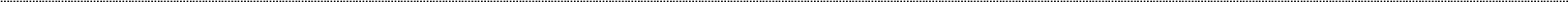 SELECTION CRITERIA Learners should be from a Public TVET College and studying full-time.Qualifications that Fasset will fund should be NQF 2-5, at any TVET college.Learners participating in this program should be currently registered at a TVET college to study towards a qualification that resides in the FASSET sector and/or within the Business studies stream Potential innovation and impact in the sector.Learners from a household earning between R0 and R600 000 per annum.Learners should not be receiving any other bursary funding during the academic year, which FASSET is funding.Learners eligible should be between the ages of 18-35.This will be first come first served.SECTION A: 	 DEMOGRAPHIC AND PERSONAL INFORMATION Residential details  SECTION B: EDUCATION BACKGROUND AND CURRENT STUDIES  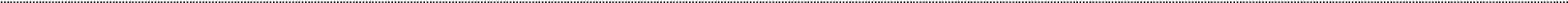 Highest qualification  Current Studies SECTION D: DECLARATION OF CURRENT SPONSORSHIP / BURSARY  If you currently have a sponsor/bursary; please give details: SECTION E:  POPIA DECLARATION The individual may withdraw consent to the processing of personal information at any time, and should they wish to do so, must provide FASSET with reasonable notice to this effect. Please note that withdrawal of consent is still subject to the terms and conditions of any contract that is in place. Should the withdrawal    of consent result in the interference of legal obligations, then such withdrawal will only be effective if FASSET agrees to same in writing. FASSET specifically draws to the attention that the withdrawal of consent may result in it being unable to provide the requested information and/or services and/or financial or other   benefits. Further, please note that the revocation of consent is not retroactive and will not affect disclosures of personal information that have already been made. To withdraw consent, please contact the Information Officer at popia@FASSET.org.za.Where personal information has changed in any respect, the individual is encouraged to notify FASSET so that our records may be updated. FASSET will largely rely on the individual to ensure that personal information is correct and accurate.The individual has the right to access their personal information that FASSET may have in its possession and is entitled to request the identity of which third parties have received and/or processed personal information for the purpose. Please note however, that any request in this regard may be declined if:the information comes under legal privilege during litigation,the disclosure of personal information in the form that it is processed may result in the disclosure   of confidential or proprietary information,giving access may cause a third party to refuse to provide similar information to FASSET,the information was collected in furtherance of an investigation or legal dispute, instituted or being     contemplated,the information as it is disclosed may result in the disclosure of another person’s information,the information contains an opinion about another person and that person has not consented, and/orthe disclosure is prohibited by law.SECTION F APPLICTION DECLARATION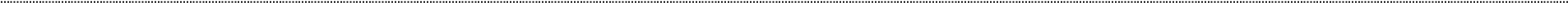 I, ____________________________________________, the applicant, do hereby certify that the above information is true and correct to the best of my knowledge.  Signature: _____________________________       Date: ___________________ 2 MANDATORY APPLICATION DOCUMENTS:The following mandatory documents should accompany the application form:Certified ID CopyCertified Matric & Highest qualificationProof of residenceProof of registration or Acceptance letter from the TVET college (choose one and mark with an X) (choose one and mark with an X) (choose one and mark with an X) (choose one and mark with an X) (choose one and mark with an X) (choose one and mark with an X) (choose one and mark with an X) (choose one and mark with an X) (choose one and mark with an X) (choose one and mark with an X) 1. Name/s 7. Race White White White Indian Indian Indian 1. Name/s 7. Race African Coloured 2. Surname 8. Gender Male Male Male Female Female Female 3. Student Number  9. Disability Yes Yes Yes No No No 4. ID number  10.Employment Status Employed Employed Employed . 4. ID number  10.Employment Status Unemployed Unemployed Unemployed 5. Cell number 11.Alternative number Alternative number Alternative number Alternative number 6. Email address Disability and Type Disability and Type Disability and Type Disability and Type 6. Email address Disability and Type Disability and Type Disability and Type Disability and Type 12. Home address Current address Current address 12. House Number: Street Name: Town: Area Code:Municipality:Rural/Urban:House Number: Street Name: Town: Area Code: Municipality:Rural/Urban:House Number: Street Name: Town: Area Code: Municipality:Rural/Urban:13. Province (choose one and mark with an X) Province (choose one and mark with an X) Eastern Cape Eastern Cape Gauteng Gauteng Northern Cape Northern Cape Limpopo Limpopo KwaZulu-Natal KwaZulu-Natal Western Cape Western Cape Mpumalanga Mpumalanga Free State Free State North-West  North-West  14. High School attended 15. School Area/ Municipality16. Highest standard passed17. Year of completion18. Level of study (Choose one and mark with an X) 19. TVET College  20. Student Number  21.  Qualification Enrolled for  22.  Year of study / Registration  Level 5Level 4Level 3Level 2N6N5N4N323. Do you have a sponsor or bursary for your studies? (Choose one and mark with an X) Do you have a sponsor or bursary for your studies? (Choose one and mark with an X) Do you have a sponsor or bursary for your studies? (Choose one and mark with an X) Do you have a sponsor or bursary for your studies? (Choose one and mark with an X) Do you have a sponsor or bursary for your studies? (Choose one and mark with an X) Do you have a sponsor or bursary for your studies? (Choose one and mark with an X) Do you have a sponsor or bursary for your studies? (Choose one and mark with an X) Do you have a sponsor or bursary for your studies? (Choose one and mark with an X) Yes No 24. Who is responsible for paying for tuition? (Choose one and mark with an X) Who is responsible for paying for tuition? (Choose one and mark with an X) Who is responsible for paying for tuition? (Choose one and mark with an X) Who is responsible for paying for tuition? (Choose one and mark with an X) Who is responsible for paying for tuition? (Choose one and mark with an X) Who is responsible for paying for tuition? (Choose one and mark with an X) Who is responsible for paying for tuition? (Choose one and mark with an X) Who is responsible for paying for tuition? (Choose one and mark with an X) Self Sponsor Other Specify other 25. Name of the sponsor/bursary 26.  Amount of the sponsor/bursary  